РЕШЕНИЕ № 1300комиссии по рассмотрению споров о результатахопределения кадастровой стоимости28.04.2021             	                                                                                    г. СмоленскКомиссия в составе:Председательствующий: заместитель начальника Департамента имущественных и земельных отношений Смоленской области Сергей Николаевич Шевцов.Секретарь комиссии: консультант отдела обеспечения судебной деятельности правового управления Департамента имущественных и земельных отношений Смоленской области Сапегина Диана Анатольевна.Члены комиссии: заместитель руководителя Управления Федеральной службы государственной регистрации, кадастра и картографии по Смоленской области, заместитель председателя комиссии – Ольга Владимировна Нахаева, член Ассоциации саморегулируемой организации «Национальная коллегия специалистов-оценщиков» Галина Ивановна Ковалева, член Ассоциации «Межрегиональный союз оценщиков» Татьяна Владимировна Тарасенкова, консультант-помощник Уполномоченного по защите прав предпринимателей в Смоленской области Анна Юрьевна Гуртий.                На заседании, проведенном 28.04.2021, комиссия рассмотрела заявление, поступившее 08.04.2021 от Акционерного общества «Вяземский завод синтетических продуктов» (ОГРН: 1026700851275,  адрес: Смоленская область,        г. Вязьма, ул. 25 Октября  д. 55), об оспаривании кадастровой стоимости земельного участка с кадастровым номером 67:02:0010274:31 площадью 21 973 кв. метра,  расположенного по адресу: Российская Федерация, Смоленская область, Вяземский район, г. Вязьма, ул. 25 Октября, д. 55.Заявление подано на основании статьи 22 Федерального закона от 03.07.2016       № 237-ФЗ «О государственной кадастровой оценке». В голосовании приняли участие: С.Н. Шевцов, О.В. Нахаева, А.Ю. Гуртий, Т.В. Тарасенкова.Г.И. Ковалева заявила самоотвод.         По итогам голосования «за» проголосовало 4 человека, «против» - 0.Нарушения требований статьи 11 Закона об оценочной деятельности и требований к составлению, и к содержанию отчета об оценке, и требований к информации, используемой в отчете об оценке, а также требований к проведению оценки недвижимости, установленных федеральными стандартами оценки не выявлены. Решили: определить кадастровую стоимость земельного участка в размере его рыночной стоимости, указанной в отчете об оценке рыночной стоимости от 07.04.2021 № 227-З-21 СМК АОК 04, составленном ООО «Агентство оценки Ковалевой и Компании», по состоянию на 01.01.2020 в размере 2 713 466 (Два миллиона семьсот тринадцать тысяч четыреста шестьдесят шесть) рублей. Председательствующий				                                         С.Н. Шевцов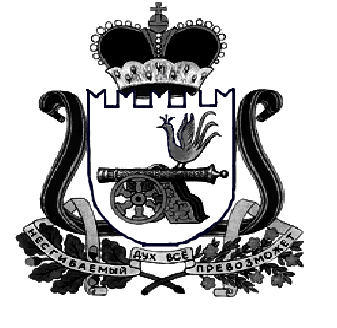 